TÜRKİYE-ÇEK CUMHURİYETİ 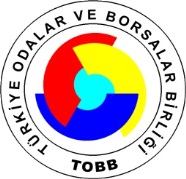 ÇALIŞMA YEMEĞİ3 EYLÜL 2019, SALITOBB İKİZ KULELER, ANKARATaslak Program12.00-12.30		Kayıt12.30-13.15	 	Açılış KonuşmalarıSn. M. Rifat Hisarcıklıoğlu, TOBB BaşkanıSn. Ruhsar Pekcan, Türkiye Cumhuriyeti Ticaret Bakanı Sn. Andrej Babis, Çek Cumhuriyeti Başbakanı 13.15-14.15		Öğle Yemeği14.15-15.30		Networking